桃園市政府衛生局公務車一覽表桃園市政府衛生局公務車一覽表桃園市政府衛生局公務車一覽表桃園市政府衛生局公務車一覽表桃園市政府衛生局公務車一覽表品名廠牌／型號數量出廠日期說明婦女防癌巡迴車WH-683國瑞牌排氣量:7961c.c.。  行駛里程數52,831公里12003年2月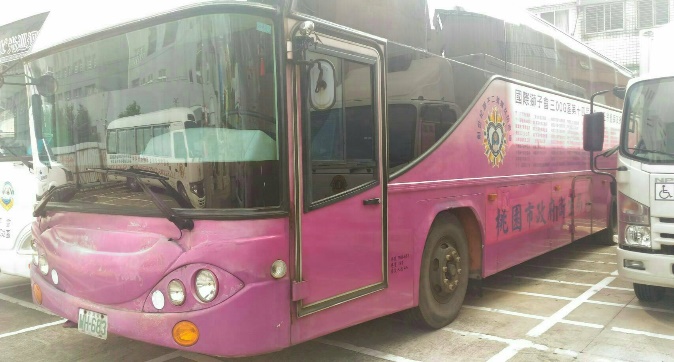 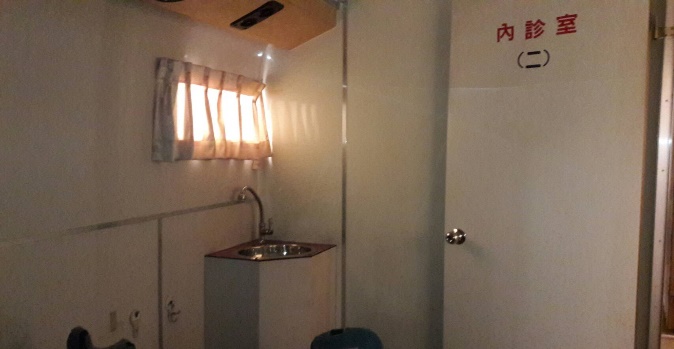 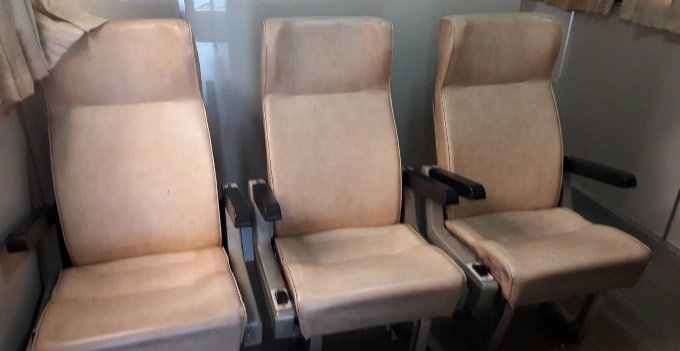 